	Председатель Совета профилактики – Николаева П. И., глава  сельского поселения.	Секретарь – Яковлева М. Н., ведущий специалист – эксперт  сельского поселения.	Состав Совета – 10 человек.	Присутствовали  члены Совета, работники культурно-досуговых учреждений.П О В Е С Т К А  Д Н Я:1.  О снятии с профилактического учета семью Николаевой Н. И.2.  Анализ состоянии общественного порядка и общественной безопасности на территории сельского поселения за октябрь-ноябрь месяцы 2018 года.3.  О профилактике пожарной безопасности в хозяйствах населения в осенне-зимний период.1. СЛУШАЛИ: Глава сельского поселения Николаева П. И. рассказала, что на сегодняшний день ситуация в семье Николаевой Наталии Мефодьевны значительно улучшилась. Семья состоит на учет с 2006 года. В настоящее время Николаева Н.М. спиртные напитки не употребляет. 08 января 2017 года родила сына Максима. Работает в ООО «ВОЛИТ». Квартиру содержит в чистоте и в порядке, имеются продукты питания. занимается воспитанием обоих детей. Старший сын Руслан регулярно посещает учебу и занимается спортом. В связи с тем, что в семье наблюдается улучшение психологической атмосферы и положительная динамика в воспитании детей, предлагаю снять с профилактического учета семью Николаевой Н. М.РЕШИЛИ: Снять с профилактического учета семью Николаевой Н. М.2. СЛУШАЛИ Николаева П. И., председатель Совета профилактики правонарушений о состоянии общественного порядка и общественной безопасности на территории сельского поселения за октябрь-ноябрь месяцы 2018 года. Она отметила, что на территории Большешатьминского сельского поселения случаев нарушения общественного порядка не было. РЕШИЛИ:  Информацию Николаевой П. И. принять к сведению. Проводить разъяснительные беседы с лицами, склонами к совершению правонарушений. Проводить профилактическую работу с контролируемыми лицами, состоящими на профилактическом учете, рассмотреть вопросы профилактики и пропаганды здорового образа жизни среди населения сельского поселения.3. СЛУШАЛИ: Председателя Совета профилактики, главу администрации Николаеву П.И. о проведении профилактических мероприятий по обеспечению  пожарной безопасности в хозяйствах населения в осенне-зимний период. РЕШИЛИ: Регулярно проводить разъяснительные беседы о профилактике пожарной безопасности в хозяйствах, среди населения сельского поселения, на собраниях граждан. Организовать своевременное очищение дорог от снега в населенных пунктах и к источникам наружного противопожарного водоснабжения в целях проезда к ним. Организовать оказание социальной помощи малоимущим гражданам по ремонту печного отопления и электрооборудования, а также проведению других пожарно-профилактических мероприятий.Организовать контроль за строгим соблюдением правил применения открытого огня, эксплуатации электробытовых приборов, технической эксплуатации всех видов электроустановок и режимов курения.Организовать контроль за обеспечением мер пожарной безопасности:в местах проживания неблагополучных семей и лиц, находящихся на патронажном учете;в бесхозяйных строениях и местах проживания лиц без определенного места жительства.Председатель 	                                                                                      П. И. НиколаеваСекретарь                                                                                                        М. Н. ЯковлеваЧăваш РеспубликинКрасноармейски районĕнчиМăн Шетмĕ ял поселениĕн администрацийĕПРОФИЛАКТИКА КАНАШĚНПРОТОКОЛĚМăн Шетмĕ сали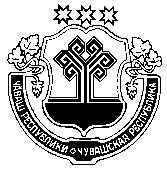 Администрация Большешатьминского сельского поселения Красноармейского района Чувашской РеспубликиПРОТОКОЛ СОВЕТАПРОФИЛАКТИКИс. Большая Шатьма